Муниципальное дошкольное образовательное учреждение «Детский сад №122 комбинированного вида»Конспект итогового занятия                                                  по дополнительному образованию «Лесовичок»              в логопедической подготовительной к школе группе                           «Наш дом - природа»Подготовила: воспитатель                                            Горохова О.В.Саранск 2022 год   Цель: Обобщить знания детей об окружающем мире, в форме проведения экологической викторины. Задачи.Образовательные. 1. Закрепить знания детей о природе, о бережном и заботливом отношении к природе. 2. Уточнить знания детей о животных и растениях. 3. Закрепить правила поведения в природе.Развивающие. 1. Формировать умение детей отвечать на вопросы развёрнутой фразой, используя доказательный стиль речи.Воспитательные. 1. Воспитывать умение внимательно слушать воспитателя и сверстников; чувство ответственности. 2. Воспитывать интерес к экспериментальной деятельности. . Методические приёмы:1. Показ презентации.2. Вопросы к детям.3. Загадки.4. Дидактические игры.5. Беседа.      Материалы и оборудование. Презентация «Правила поведения в лесу»,  картинки с изображением деревьев, животных, насекомых, птиц, грибов, ягод, аудиозапись  «Голоса птиц»; природоохранительные знаки; эмблемы с надписью «Друзья природы»; разрезные картинки «Цветы», зарисовки следов животных. Ход занятия: Воспитатель: Посмотрите, что у меня в руках? (показывает глобус) Верно, это глобус, модель нашей планеты Земля, уменьшенная во много раз. Так наша планета выглядит из космоса. Посмотрите на глобус. Какой формы Земля? Ответы детей. (Шар)Воспитатель: Какой основной цвет нашей планеты? Ответы детей (Голубой) Воспитатель: А что он обозначает?Ответы детей (большая часть планеты занята морями и океанами)Воспитатель: Какие цвета вы видите ещё? Что они обозначают? Ответы детей (Зеленый - леса, коричневый - горы, жёлтый - пески). Воспитатель: Наша планета Земля очень красива, потому что, она живая, а почему мы её называем «живой»?Ответы детей: На ней обитают люди, животные, рыбы, насекомые, растения. Воспитатель: Молодцы. Вот сколько замечательных соседей живёт с нами на Земле. Мы - жители одного большого дома под названием планета Земля. Посмотрите вокруг: какой прекрасный мир нас окружает. Леса, поля, реки, моря, горы, небо, солнце, животные, птицы. Это природа! Она нас поит, кормит, одевает и взамен требует совсем немного - бережного отношения к себе. Однако порой и взрослые, и дети бездушно ведут себя по отношению к ней. Некогда красивейшие водоёмы превращаются в сточные канавы, пересыхают реки, задыхаются от мусора леса, исчезают редкие виды животных и растений. Я, ты, он, она, вместе мы - дети Земли. Земля наш общий дом, и её нужно охранять. Охрану природы, правила поведения в ней изучает целая наука - экология. Ребята, я вам предлагаю сегодня отправиться в путешествие, но не обычное, а в форме викторины – «Наш дом - природа». Но сначала давайте поздороваемся с нашими гостями. Представление команды.Дети: Наша команда «Друзья природы», наш девиз «Давайте, друзья, в любую погоду будем беречь родную природу!» Воспитатель: Ну, вот и познакомились. А вы знаете, куда мы отправимся? Я приглашаю вас в путешествие по лесу. Хотите? А вы были когда-нибудь в лесу? Что растет в лесу? (Деревья, кусты, трава, ягоды, грибы) Кто живет в лесу? (Звери, птицы, насекомые). Правильно, ребята, а люди – это гости леса, они не должны мешать лесным обитателям, разрушать и загрязнять их дом. Чистый лес – приятное место для отдыха и прогулок. Вы готовы отправиться в лес? В лес попасть мы все желаем,Глазки дружно закрываем,Представляем, помечтаем,Как в лесу мы погуляем.Глазки наши вновь открылисьМы в лесу все очутились. Мы с вами уже в лесу. Присаживайтесь на места. А вы знаете правила поведения в лесу? Вот сейчас мы это проверим. 1 конкурс.  Презентация «Правила поведения в лесу».2 конкурс. Разминка.1. Домик для птиц, сделанный человеком? (Скворечник)2. Сколько времен года? (4)3. Третий день недели? (Среда)4. Сколько ног у паука? (8)5. На каком дереве растут желуди? (На дубе)6. Какая птица подбрасывает свои яйца в чужие гнезда? (Кукушка)7. Что наступает после осени? (Зима)8. Где живет лев? (В Африке)9. Как называется первый весенний цветок? (Подснежник)10. Пятый день недели? (Пятница)11. Самое холодное время года? (Зима)12. Столовая для зимующих птиц? (Кормушка)13. Дерево с белым стволом? (Береза)14. У какой птицы красная грудка? (У снегиря)15. Дом для медведя? (Берлога)3 конкурс. Воспитатель: Посмотрите, ребята, я здесь вижу следы, давайте попробуем угадать, чьи они. А чтобы легче было угадать, я вам буду загадывать загадки:  Все время по лесу он рыщет, в кустах кого-то ищет. Он из кустов зубами щелк, Кто скажите это - …(Волк) Всех зверей она хитрей,Шубка рыжая на ней. Пышный хвост - ее краса. Этот зверь лесной - …(Лиса)Воспитатель: Опиши внешний вид волка. Назови волчью семью: волк, волчица, волчата. Как называется дом волка? – логово.  Опиши внешний вид лисы. Назови лисью семью: лис, лисица, лисята. Где спит лиса? – в норе. А какие это животные?  Каких еще вы знаете животных.4 конкурс. Выбрать зимующих и перелетных птиц.  На столе картинки: кукушка, соловей, гусь, ласточка, грач; голубь, ворона, сорока, воробей, свиристель и т.д.  5 конкурс. Воспитатель:  О зверях и птицах мы поговорили, но какой же лес без насекомых? (На столах у детей картинки с насекомыми. Ответить на загадку и показать картинку) Загадки: В полосатом платьице На лугу летает. Мохнатыми лапками Пыльцу собирает (пчела).  Шевелились у цветка Все четыре лепестка. Я сорвать его хотел — Он вспорхнул и улетел.(Бабочка)  Зелёная пружинка Живет в траве густой. С травинки на травинку Он скачет день-деньской (кузнечик) Маленькая модница Села на ладошки. Красненькое платьице С черными горошками (божья коровка) Полосатая она, Только это не пчела. Мед не собирает. Внимание! Кусает! (оса) Некрасивая я, Крыльев нет у меня. Но я в нити завернусь, В бабочку я превращусь (гусеница) Физкультминутка «Звериная зарядка» Мы идем во лесок, Будь внимателен, дружок. (Ходьба.) Впереди ручеек, Перейти – вот мосток. (На носочках.) Пробирайся осторожно – Промочить здесь ноги можно. (Высоко поднимают ноги.) Мы попрыгаем немножко По извилистой дорожке. (Прыжки.) Как услышим в небе гром, Спрячемся мы под кустом. (Приседают.) Будем медленно идти – Дождь настигнет нас в пути. (Легкий бег.) Мы пришли с тобой, дружок, Во дремучий во лесок. (Ходьба.)Воспитатель: - Среди даров природы, которыми богата наша страна,     значительное место занимают грибы – ценный продукт питания. Собирая грибы,   мы много времени проводим на свежем воздухе, вдыхаем аромат леса, любуемся красотой природы. Это очень полезное и увлекательное занятие. Вы любите   собирать грибы?Воспитатель: - На какие группы можно разделить все грибы? (ответы детей)  (На съедобные и несъедобные). Воспитатель показывает грибы, дети показывают карточку зеленую (съедобный), красную (ядовитый) Воспитатель: Через нос проходит в грудь И обратный держит путь. Oн невидимый, и все же, Без него мы жить не можем. (Воздух)-Как вы думаете, зачем на Земле нужен воздух? (Чтобы дышать)- Да, мы настолько привыкли к этому, что даже и не замечаем. Ну-ка давайте сначала вдохнем глубоко, а затем выдохнем.- Что мы с вами вдохнули? (воздух)- А теперь попробуйте не дышать. Сделайте глубокий вдох и задержите дыхание.- Что вы почувствовали, когда не дышали?  Вам было комфортно? (плохо)- Какой вывод можно сделать?- Воздух необходим для дыхания, человек без воздуха жить не может.- А кто еще дышит воздухом? (птицы, звери, растения).- Что было бы, если на земле исчез воздух? (не было бы жизни на земле)- Правильно, тогда планета Земля стала бы безжизненным небесным телом.5 конкурс Воспитатель: Ну и какой же лес без растений. Как называются огромные растения с твердыми стволами, от которых отходят ветки? (деревья)  Как называются растения, у которых сразу несколько стволов и по высоте они ниже деревьев? (кусты) Как называются небольшие растения с мягкими стебельками (трава)  А как такие огромные деревья и маленькие цветочки стоят на земле и не падают? Что их держит? (корень). Дидактическая игра «С какого дерева детка» Воспитатель: Наша экологическая викторина подходит к концу. В заключение послушайте стихотворение.Любите родную природу -Озера, леса и поля.Ведь это же милая наша,Навеки родная земля.На ней мы с тобой родились,Живем мы с тобою на ней.Так будем же, люди, все вместеМы к ней относиться добрей.Воспитатель: Ребята, вы все молодцы!Как много знаете о природе! И теперь настало время подвести итог. - Понравилось вам путешествие? Что мы интересного узнали? (ответы детей) Почему лес надо беречь? (много птиц, зверей останутся бездомными)- Замечательная прогулка у нас получилась, но к сожаленью нам нужно возвращаться в группу. Но мы обязательно придем сюда еще раз.Под музыку возвращаемся.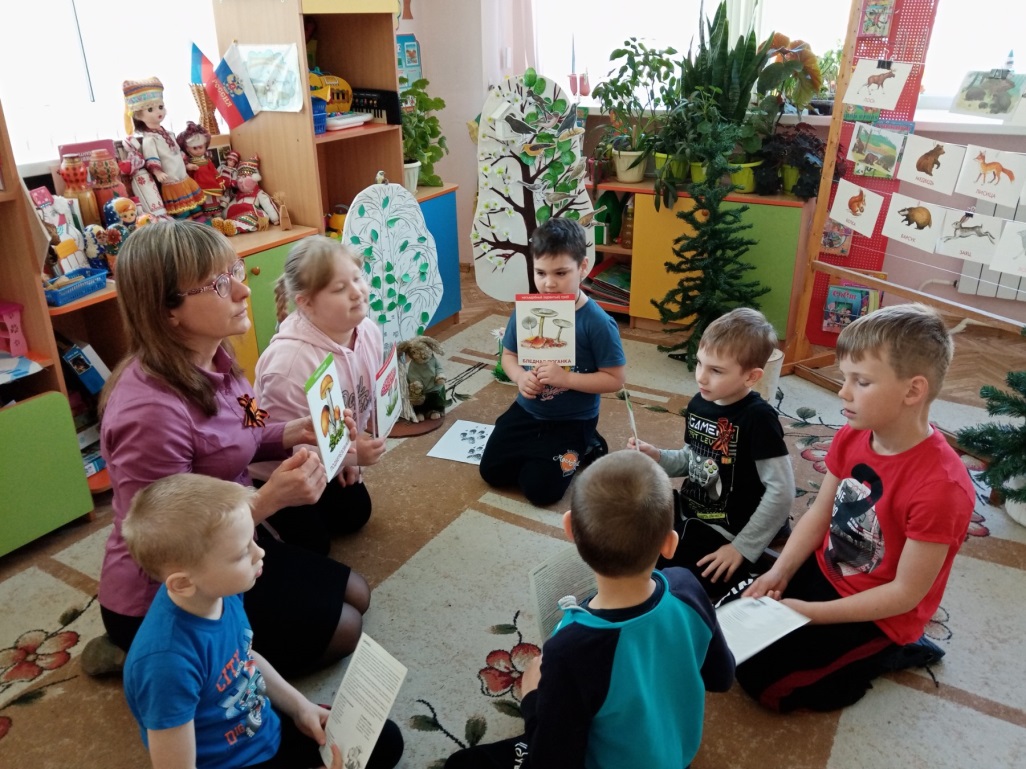 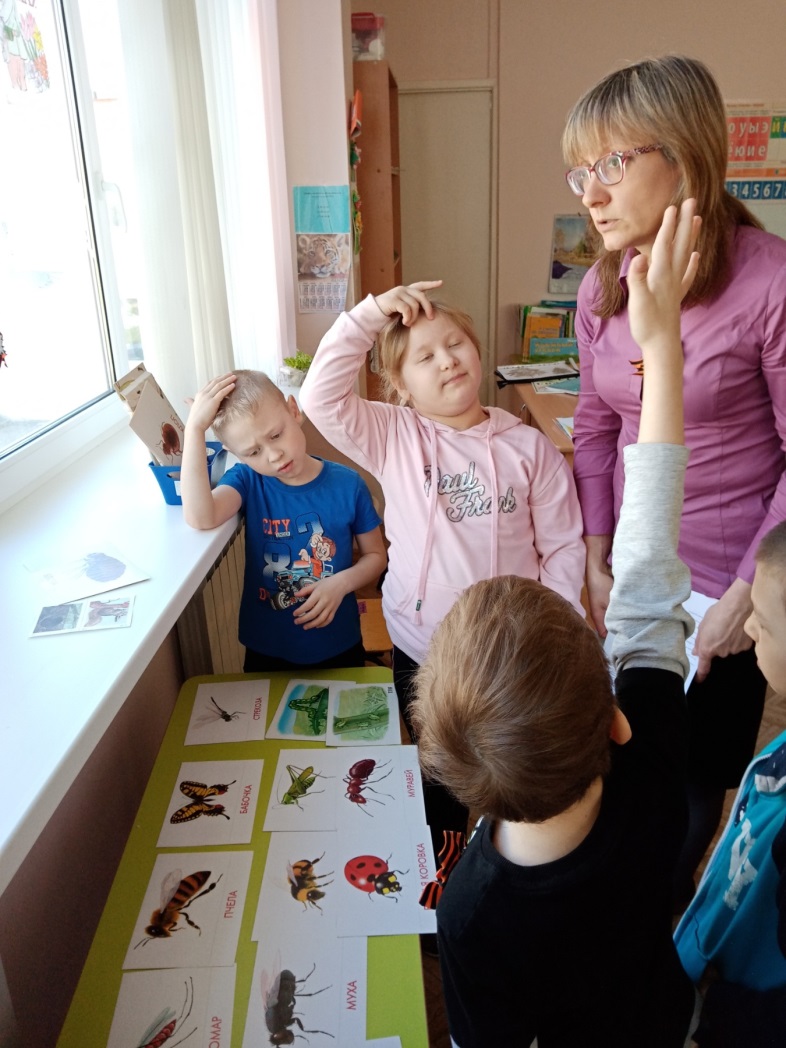 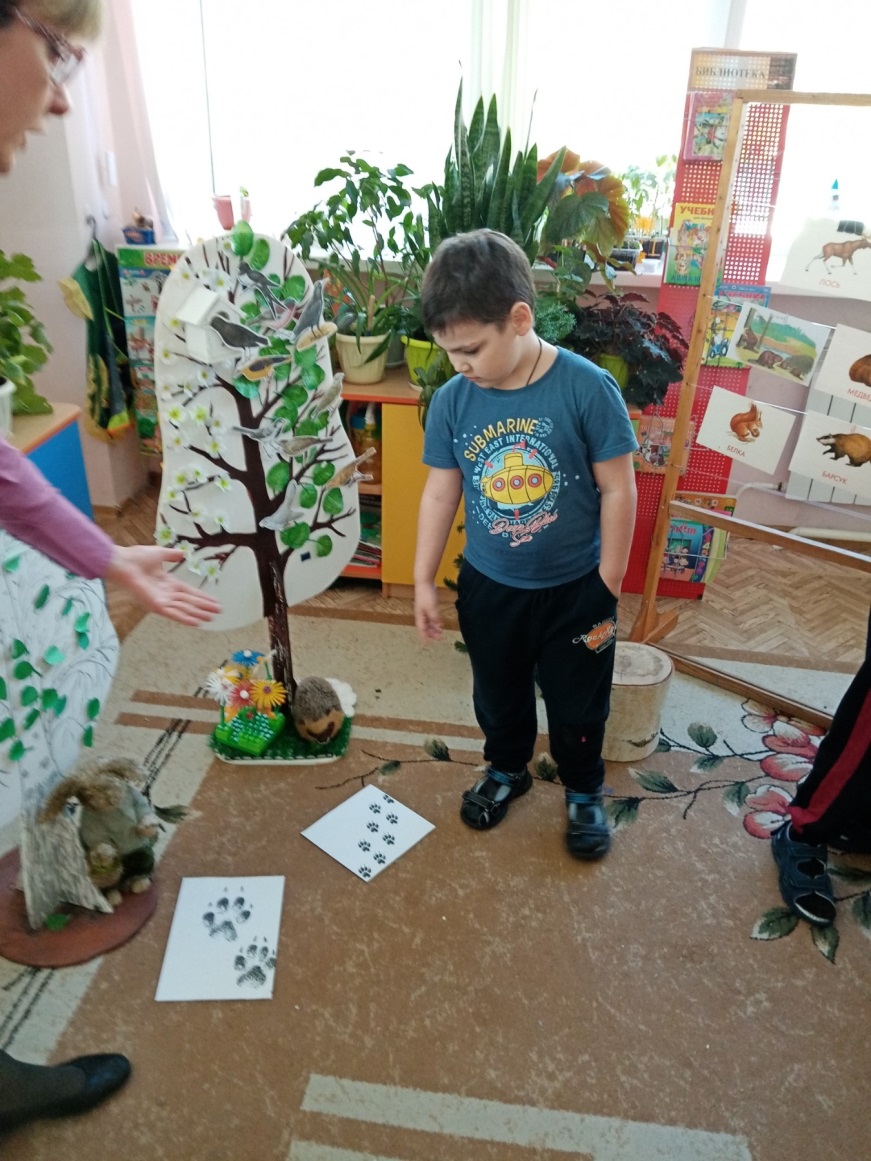 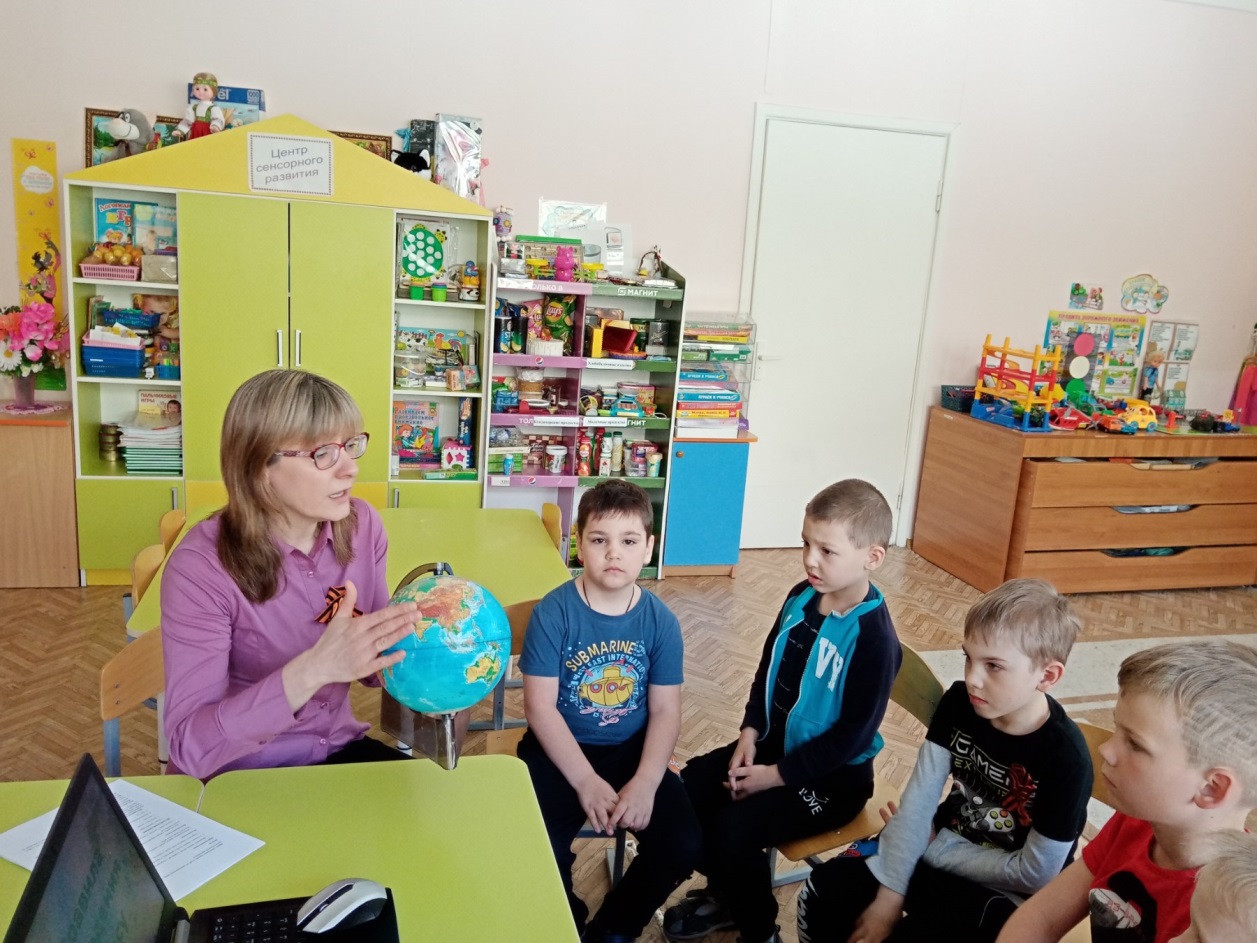 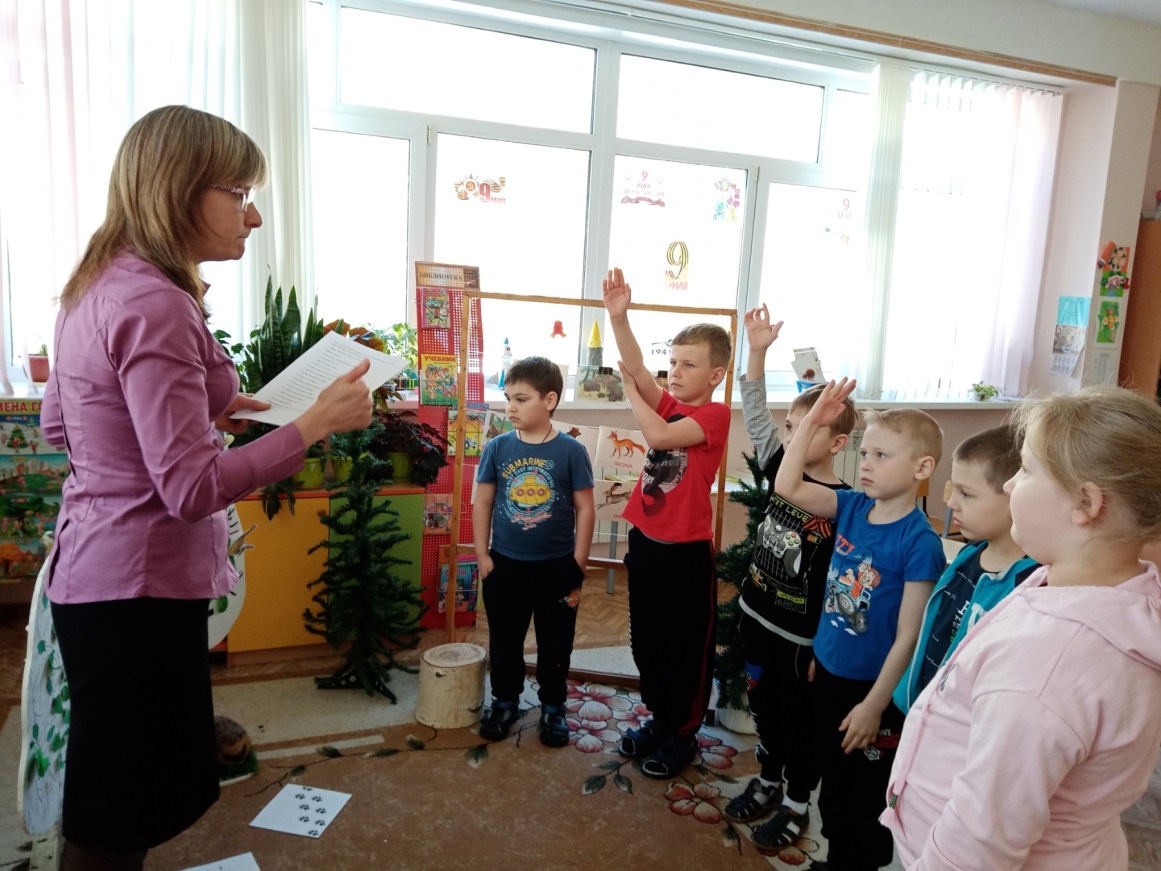 